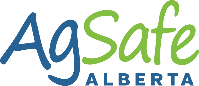 hazard assessment form Important: Retain a copy of this document in your farm records.Job or TaskRisk Matrix Job or Task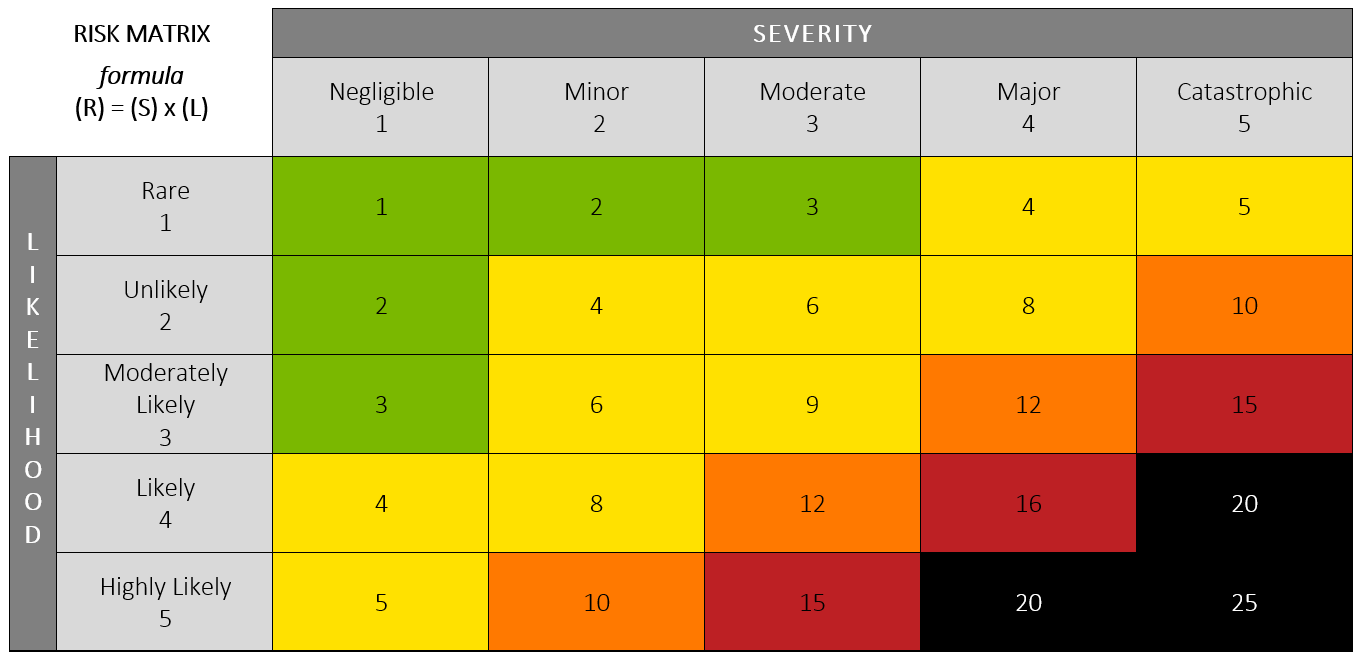 Farm NameCompleted ByDate CompletedReview DateTask/StepHazardsRisk RatingHazard Control MeasuresAdditional Comments, Refence Documents, Etc.Print NamePrint Job TitleSignatureDate